Publicado en Santiago de Compostela el 26/03/2019 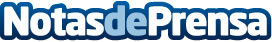 SunFields informa sobre los problemas más habituales en una placa solarResumen de la entrevista realizada a José A. Alonso, de la empresa española mayorista de energía solar fotovoltaica 'SunFields Europe', durante la última feria de la energía Genera 2019, donde se informa sobre cuáles son, y cómo evitarlos, los problemas más habituales en una placa solarDatos de contacto:SunFields Europe981595856Nota de prensa publicada en: https://www.notasdeprensa.es/sunfields-informa-sobre-los-problemas-mas Categorias: Nacional Galicia Ecología Construcción y Materiales Sector Energético http://www.notasdeprensa.es